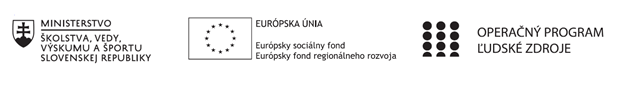 Správa o činnosti pedagogického klubu Príloha: Prezenčná listina zo stretnutia pedagogického klubuPrioritná osVzdelávanieŠpecifický cieľ1.1.1 Zvýšiť inkluzívnosť a rovnaký prístup ku kvalitnému vzdelávaniu a zlepšiť výsledky a kompetencie detí a žiakovPrijímateľSpojená škola Pohronská Polhora, Hlavná 1, 976 56 Pohronská PolhoraNázov projektuZvýšenie kvality vzdelávania na Spojenej škole, Hlavná 1, 976 56 Pohronská PolhoraKód projektu  312011R987 Názov pedagogického klubu Pedagogický klub prírodovedných viedDátum stretnutia  pedagogického klubu7.6.2021Miesto stretnutia  pedagogického klubuSpojená škola Pohronská PolhoraMeno koordinátora pedagogického klubuMgr. Zuzana ŠušorováOdkaz na webové sídlo zverejnenej správyhttps://zsppolhora.edupage.org/login/?msg=3Manažérske zhrnutie:      Cieľom stretnutia bolo zhodnotenie práce žiakov počas prezenčného i dištančného vyučovania. Vytvoriť výstupné previerky v súlade so vzdelávacími štandardami a zistiť úroveň vedomostí žiakov. Hlavné body, témy stretnutia, zhrnutie priebehu stretnutia:Hlavné body:  Príprava hodnotiacich výstupných previerok. 2.    Príprava hodnotiacich portfólií žiakov.3.    Kritéria hodnotenia.Téma:          Hodnotenie žiakov Zhrnutie priebehu stretnutia:Program stretnutia:1. Privítanie členov pedagogického klubu koordinátorom. 2. Tvorba kritérií hodnotenia žiakov s prihliadnutím na covid-situáciu. 3. Zistenie vedomostí žiakov prostredníctvom výstupných previerok. 4. Diskusia a vyvodenie záveru stretnutia.Závery a odporúčania:          Pri hodnotení vychádzať zo základných princípov, zabezpečiť spravodlivosť pri hodnotení každého žiaka rešpektovaním individuálnych podmienok na domácu prípravu a dištančné vzdelávanie. Vypracoval (meno, priezvisko)Ing. Dana Kubašiaková Dátum7.6.2021PodpisSchválil (meno, priezvisko)PaedDr. Drahomíra TereňováDátum7.6.2021Podpis